King Fahd University of Petroleum and MineralsCollege of Computer Science and EngineeringComputer Engineering DepartmentCOE 202: Digital Logic Design (3-0-3)Term 142 (Spring 2015)Final ExamTuesday May 19, 20157:00 p.m. – 9:30 p.m.Time: 150 minutes, Total Pages: 12Name: _____________________________	ID: _____________ Section: ______Notes:Do not open the exam book until instructedCalculators are not allowed (basic, advanced, cell phones, etc.)Answer all questionsAll steps must be shownAny assumptions made must be clearly statedMobile phones must be switched offQuestion 1 										     (13 Points)The shown sequential circuit has a single input X and three outputs Q2 Q1 Q0. 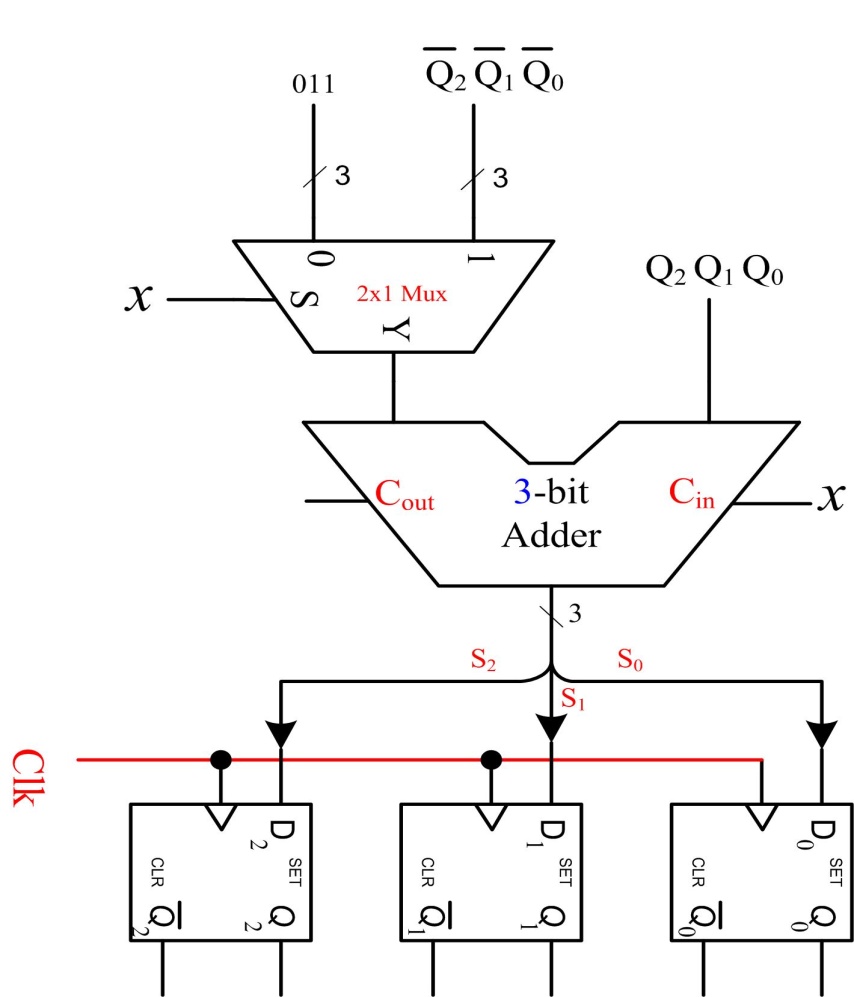 a.	Analyze the circuit and derive its state table. (6 points)b.	The circuit should have an asynchronous reset input, which puts the circuit in initial state 010. Show how this can be done?  (1 point)c.	Is the circuit Moore or Mealy? (1 point)d.	Briefly describe the function of this circuit.	 (1 point){Note:  As shown in the figure, all D-FFs are equipped with asynchronous set (SET) and clear (CLR) inputs}For the shown D-latch and D-FF, plot the outputs Q and Y for the shown applied signals X and CLK. Assume that the initial state of both memory elements to be 1,  and that all delays =0. (4 points)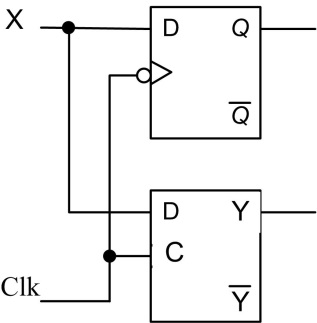 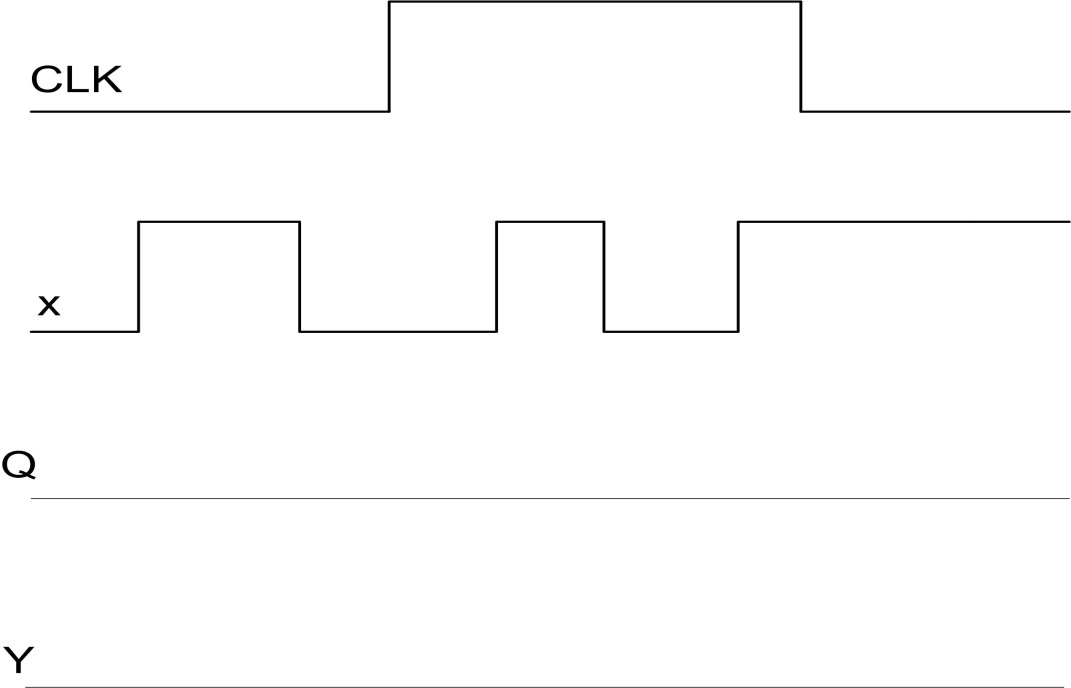 Question 2 										     (18 Points)The synchronous sequential circuit whose state table is shown has three inputs; reset, x1, and x0 together with a single output Z. Assuming state 01 to be the reset state, implement this circuit using D-FFs that have asynchronous set and reset inputs and minimum logic. Draw the detailed logic diagram of your implementation. (10 points)If, upon powering the circuit on, the initial state was 00 and assuming that the reset signal is not applied, what would the next state be in case  x1x0=01 or in case x1x0=10? (2 points){Note:  PS = Present State, and NS = Next State}Write a behavioral Verilog model of a 4-bit register which has the function table given below:           (6 points)Use the following module declaration:module Q2_Reg (output reg [3:0] Q, input [3:0] x , input Clr_b, Clk, S1, S0, Sin) ;Question 3.										            (10 Points)A sequence detector has a single input X and a single output Z. The circuit below gives a possible implementation of this detector. Assume that the circuit has a reset input that initializes it to the value Q3Q2Q1Q0=1111.Answer the following questions:The sequence detected by this circuit is __________ The circuit detects {overlapped / non-overlapped} occurrence of the sequence (circle the correct answer)The circuit output is {Mealy / Moore}. (circle the correct answer)The circuit below shows an implementation of another sequence detector. Assume that the circuit has a reset input that initializes it to the value Q2Q1Q0=000.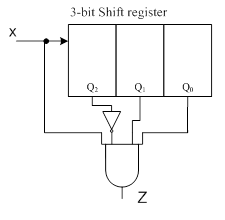 Answer the following questions:The sequence detected by this circuit is __________ The circuit detects {overlapped / non-overlapped} occurrence of the sequence (circle the correct answer)The circuit output is {Mealy / Moore}. (circle the correct answer)Suggest a Moore circuit that can detect the two sequences 0011 (two 1’s followed by two 0’s) and 0001 (1 followed by three 0’s). What should be the initial state for your circuit to work properly?Question 4.										            (6 Points)Draw the state diagram of a MOORE sequential circuit that receives two serial input numbers (X and Y) starting with the least significant bits (i.e. x0 y0 then x1y1 then x2y2 …xnyn).The circuit has two outputs bits Z1Z0 as shown in the table. Assume the availability of an asynchronous reset input to reset the machine to a reset state. A sample input/output data is given below.(NOTE: You are only required to draw the state diagram, Nothing MORE)Example:Question 5 											(8 Points)		Consider the shown 4-bit register. If the register contents ABCD = 1001 and the serial input is kept at 1, the register contents after two clock pulses will be ABCD = ________.   (2 Points)                                    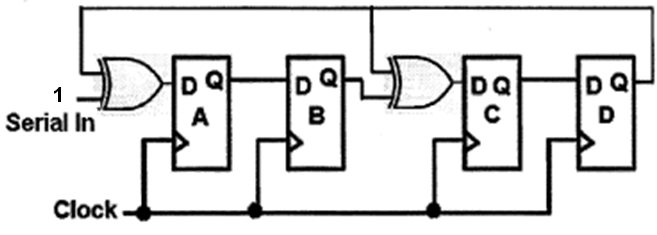 Using only D flip-flop(s) and MUX(s) draw the logic diagram for a 4-bit register with 2 mode selection inputs M1M0 and 4 load inputs I3I2I1I0. The register should operate according to the following table:You must clearly label the D flip-flop(s) and MUX(s) inputs and outputs. (6 Points)                                    Question 6 										            (12 Points)It is required to design a mod 16 up counter that has the following control inputs : Clr (synchronous clear), 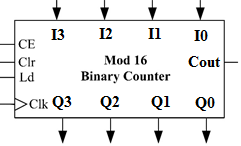 Ld (parallel load), together with its associated inputs I3, I2, I1, I0.CE (Count_Enable) Assume that Clr has the highest priority followed by Ld, as illustrated in the table below. The counter produces an output signal (Cout) which equals 1 when its output equals 15. Design the counter using D-FFs and minimal logic gates.  (6 Points) Given that the clock frequency of the mod 16 up counter is 1 MHZ, what is the clock frequency of the Q3 output of the counter? (2 Points)Using any number of the above mod 16 up counter and other needed logic gates design a mod 4096 up counter, which has the same control inputs: Clr, LD, and CE. (4 Points)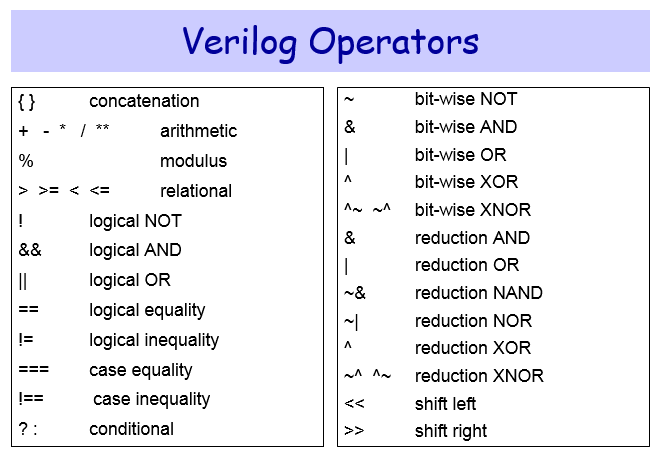 QuestionMaximum PointsYour Points1132183104658612Total67PSNS (y1y0)+NS (y1y0)+NS (y1y0)+NS (y1y0)+ZZZZZy1y0x1x0x1x0000111101000011110011001011010110111111001111100101001101101010011Clr_b        S1       S0   ClkFunction    0             X        X    XRegister Asynchronously cleared    1             0        0  No Change    1             0        1  Parallel Load (Q  x)     1             1        0  Shift left ( MSB  LSB) , (Q[0]  Sin)    1             1        1  Count Up by 1XY101100011011output001010100110M1M0Register operation00No change.01Parallel Load: (Q3Q2Q1Q0)+= I3I2I1I010Rotate left:  (Q3Q2Q1Q0)+= Q2Q1Q0Q3 (Examples: 1. register content before rotation = 0110,	register content after rotation = 1100 2. register content before rotation = 1110,	            register content after rotation = 1101)11Reverse the order of bits in the register: (Q3Q2Q1Q0)+= Q0Q1Q2Q3(Examples: 1. register content before reversing = 1000,	register content after reversing = 0001 2. register content before reversing = 1101,	register content after reversing = 1011)ClrLdCounter Next Content after the clock pulse  (Q3Q2Q1Q0)+1XX0 0 0 0 (clear)01XI3 I2 I1 I0 (load)001(Q3Q2Q1Q0)+1 (increment up by 1)000Q3Q2Q1Q0  (no change)